ОСНОВНЫЕ ПОНЯТИЯПравовые основы государственной политики в сфере оборота наркотических средств, психотропных веществ и их прекурсоров установлены Федеральным законом от 8 января 1998 г. № 3-ФЗ «О наркотических средствах и психотропных веществах» (с изменениями и дополнениями, последние внесены Федеральным законом от 29.12.2017 № 474).Наркотические средства и психотропные вещества - вещества синтетического или естественного происхождения, препараты, включенные в Перечень наркотических средств, психотропных веществ и их прекурсоров, подлежащих контролю в Российской Федерации (указанный Перечень утвержден Постановлением Правительства Российской Федерации от 30 июня 1998 г. № 681 в виде Списков I, II, III).Прекурсоры наркотических средств и психотропных веществ - вещества, часто используемые при производстве, изготовлении, переработке наркотических средств и психотропных веществ, включенные в Перечень от 30.06.1998 г. № 681 (Список IV).Аналоги наркотических средств и психотропных веществ - запрещенные для оборота в Российской Федерации вещества синтетического или естественного происхождения, не включенные в Перечень наркотических средств, психотропных веществ и их прекурсоров, подлежащих контролю в Российской Федерации, химическая структура и свойства которых сходны с химической структурой и со свойствами наркотических средств и психотропных веществ, психоактивное действие которых они воспроизводят.По мере выявления в незаконном обороте новых потенциально опасных веществ ранее не включенных в Перечень, утвержденный Постановлением Правительства Российской Федерации от 30 июня 1998 г. №681, вносятся Правительством РФ в Перечень наркотических средств либо их аналогов (ответственность за их оборот установлена статьями 228, 228.1 УК РФ), либо в Реестр новых потенциально опасных психоактивных веществ, оборот которых в Российской Федерации запрещен (ответственность установлена статьей 234.1 УК РФ).В Российской Федерации действует государственная монополия на основные виды деятельности, связанные с оборотом наркотических средств и психотропных веществ.  Отпуск наркотических средств и психотропных веществ физическим лицам производится только в аптечных организациях и учреждениях здравоохранения при наличии у них лицензии на указанный вид деятельности и только по рецепту врача. Ограничения и запреты в сфере оборота наркотиков установлены Федеральным законом от 8 января 1998 г. № 3-ФЗ «О наркотических средствах и психотропных веществах».На территории Российской Федерации свободныйоборот наркотических средств запрещен!ОТВЕТСТВЕННОСТЬ НЕСОВЕРШЕННОЛЕТНИХ ЗА ПРЕСТУПЛЕНИЯ И ПРАВОНАРУШЕНИЯ В СФЕРЕ НЕЗАКОННОГО ОБОРОТА НАРКОТИКОВОтветственность (в данном контексте) – это форма юридической ответственности, предусмотренная законом за совершение преступления или правонарушения, наступающая для лица его совершившего, после принятия соответствующим государственным органом решения и реализуемая в том или ином виде наказания.Административная ответственность – вид юридической ответственности, который определяет обязанности субъекта претерпевать лишения государственно-властного характера за совершение административного правонарушения.Административное правонарушение – противоправное виновное действие или бездействие физического или юридического лица, за которое законодательством об административных правонарушениях установлена административная ответственности.Уголовная ответственность – вид юридической ответственности, основным содержанием которого выступают меры, применяемые государственным органами к лицу в связи с совершением им преступления.Уголовное преступление – один из видов юридической ответственности, основным содержанием которого выступают меры, применяемые государственными органами к лицу в связи с совершением им преступления.Несовершеннолетний – это лицо, не достигшее совершеннолетия (18 лет).Привлечению к уголовной либо административной ответственности подлежит лицо, достигшее к моменту совершения преступления либо административного правонарушения возраста 16 лет (статья 20 УК РФ, статья 2.3 КоАП РФ). Уголовная ответственность за хищение и вымогательство наркотических средств и психотропных веществ наступает с 14 лет (статья 229 УК РФ).Лицо считается достигшим возраста уголовной ответственности, не в день рождения, а по истечении суток, на которые приходится этот день, т.е. с ноля часов следующих суток.	Если несовершеннолетний на момент совершения правонарушения или преступления не достиг возраста административной или уголовной ответственности, такое лицо подлежит постановке на учет в ООД УУП и ПДН УМВД России по Курганской области.АДМИНИСТРАТИВНАЯ ОТВЕТСТВЕННОСТЬ	Регламентируется Кодексом Российской Федерации об административных правонарушениях.Лицо, которому назначено административное наказание за совершение административного правонарушения, считается подвергнутым данному наказанию в течение 1 года со дня исполнения постановления о назначении административного наказания (статья 4.6. КоАП РФ).ВАЖНО! Российским законодательством установлена административная ответственность несовершеннолетних граждан за правонарушения в сфере незаконного оборота наркотиков с момента достижения 16-тилетнего возраста (статья 2.3 КоАП РФ).Статья 6.8. Незаконный оборот наркотических средств, психотропных веществ или их аналогов.Незаконное приобретение, хранение, перевозка, изготовление, переработка без цели сбыта наркотических средств, психотропных веществ, их аналогов или растений, содержащих наркотические средства или психотропные вещества, либо их части, содержащие наркотические средства или психотропные вещества.НАКАЗАНИЕ: административный штраф от 4 до 5 тыс. рублей или административный арест до 15 суток.Статья 6.9. Потребление наркотических средств или психотропных веществ без назначения врача.НАКАЗАНИЕ: административный штраф от 4 до 5 тыс. рублей или административный арест до 15 суток.ПРИМЕЧАНИЕ: Лицо, добровольно обратившееся в лечебно-профилактическое учреждение для лечения в связи с потреблением наркотических средств или психотропных веществ без назначения врача, освобождается от административной ответственности за данное правонарушение.Лицо, в установленном порядке признанное больным наркоманией, может быть с его согласия направлено на медицинское и социальное восстановление в лечебно-профилактическое учреждение и в связи с этим освобождается от административной ответственности за совершение правонарушений, связанных с потреблением наркотических средств или психотропных веществ.Статья 6.13. Пропаганда наркотических средств, психотропных веществ или их прекурсоров, растений, содержащих наркотические средства или психотропные вещества либо их прекурсоры, и их частей, содержащих наркотические средства или психотропные вещества либо их прекурсоры.  НАКАЗАНИЕ: для граждан административный штраф от 4 до 5 тыс. рублей с конфискацией рекламной продукции и оборудования.ПРОПАГАНДА НАРКОТИКОВ – это реклама (демонстрирование) наркотических средств, психотропных веществ и их прекурсоров, культивирования наркосодержащих растений, осуществляемая юридическими или физическими лицами и направленная на распространение сведений о способах, методах разработки, изготовления и использования наркотических средств, психотропных веществ и их прекурсоров, местах их приобретения, способах и местах культивирования наркосодержащих растений, а также производство и распространение книжной продукции, продукции средств массовой информации, распространение указанных сведений посредством использования информационно-телекоммуникационных сетей или совершение иных действий в этих целях.Статья 10.5.1 Незаконное культивирование растений, содержащих наркотические средства или психотропные вещества либо их прекурсоры.НАКАЗАНИЕ (если это противоправное действие не содержит уголовно наказуемого деяния согласно статье 231 УК РФ): для граждан административный штраф от 1,5 до 4 тыс. рублей или административный арест на срок до 15 суток.Статья 20.20 часть 2 Потребление наркотических средств или психотропных веществ без назначения врача, новых потенциально опасных психоактивных веществ или одурманивающих веществ в общественных местах, а также невыполнение законного требования уполномоченного должностного лица о прохождении медицинского освидетельствования на состояние опьянения гражданином, в отношении которого имеются достаточные основания полагать, что потребил наркотические вещества или психотропные вещества без назначения врача и т.д. в общественном месте.НАКАЗАНИЕ: административный штраф от 4 до 5 тыс. рублей или административный арест на срок до 15 суток.Статья 20.21 Появление в общественных местах в состоянии опьянения.НАКАЗАНИЕ: административный штраф от 500 до 1,5 тыс. рублей или административный арест на срок до 15 суток.Статья 20.22 Нахождение в состоянии опьянения несовершеннолетних, потребление (распитие) или алкогольной и спиртосодержащей продукции либо потребление ими наркотических средств или психотропных веществ без назначения врача, новых потенциально опасных или одурманивающих веществ.НАКАЗАНИЕ: административный штраф на родителей либо (законных представителей) несовершеннолетних в размере от 1,5 до 2 тыс. рублей.ВАЖНО!!! Ответственность за административное правонарушение, совершенное несовершеннолетними в возрасте от 14 до 16 лет несут родители или иные законные представители (опекуны, попечители).С учетом конкретных обстоятельств дела и данных о лице, совершившем административное правонарушение в возрасте от 16 до 18 лет, комиссией по делам несовершеннолетних и защите их прав указанное лицо может быть освобождено от административной ответственности с применением к нему меры воздействия, предусмотренной федеральным законодательством о защите прав несовершеннолетних. УГОЛОВНАЯ ОТВЕТСТВЕННОСТЬРегламентируется Уголовно-процессуальным кодексом Российской ФедерацииВАЖНО! Российским законодательством установлена уголовная ответственность несовершеннолетних граждан за преступления в сфере незаконного оборота наркотиков с момента достижения 16-тилетнего возраста (статья 20 УК РФ). Уголовная ответственность за хищение и вымогательство наркотических средств и психотропных веществ наступает с 14 лет (статья 229 УК РФ).Статья 228. Незаконные приобретение, хранение, перевозка, изготовление, переработка наркотических средств, психотропных веществ или их аналогов без цели сбыта.НАКАЗАНИЕ: (в зависимости от размера преступного деяния) наказываются штрафом до 40 - 500 тыс. рублей, либо обязательными работами на срок до 480 часов, либо исправительными работами до 2 лет, либо лишением свободы на срок от 3 до 15 лет.Существенным дополнением к уголовно-правовым мерам борьбы с наркоманией, содержащимся в УК РФ, является примечание к статье 228 УК РФ, которым предусмотрен специальный вид освобождения от уголовной ответственности при незаконных действиях с наркотиками. В соответствии с ним лицо, добровольно сдавшее наркотические средства или психотропные вещества и активно способствовавшее раскрытию или пресечению преступлений, связанных с их незаконным оборотом, изобличению лиц, их совершавших, освобождается от уголовной ответственности за данное преступление.Статья 228.1. Незаконные производство, сбыт или пересылка наркотических средств, психотропных веществ или их аналогов растений, содержащих наркотические средства или психотропные вещества, либо их частей, содержащих наркотические средства или психотропные вещества.НАКАЗАНИЕ: наказываются лишением свободы на срок от 4 лет (в том числе и со штрафами) до пожизненного заключения.НЕЗАКОННЫЙ СБЫТ наркотиков – любой способ их возмездной либо безвозмездной передачи другим лицам (продажа, дарение, обмен, уплата долга, дача взаймы и т.д.), а также иные способы реализации.Сбыт может осуществляться как напрямую, непосредственно от сбытчика к получателю наркотика, так и с использованием тайников. Статья  228.2. Нарушение правил оборота наркотических средств или психотропных веществ.НАКАЗАНИЕ: наказывается штрафом до 120 тыс. рублей, обязательными работами с лишением права занимать определенные должности или заниматься определенной деятельностью на срок до 3 лет.Статья 228.3. Незаконное приобретение, хранение или перевозка прекурсоров наркотических средств или психотропных веществ.НАКАЗАНИЕ: наказываются штрафом от 200 тыс. рублей, исправительными или обязательными работами, либо лишением свободы на срок до 2 лет.Статья 228.4. Незаконное производство, сбыт или пересылка прекурсоров наркотических средств или психотропных веществ.НАКАЗАНИЕ: лишение свободы на срок до 8 лет (в том числе и со штрафами до 500 тыс. рублей).Статья 228.5. Незаконное производство, сбыт или пересылка прекурсоров наркотических средств или психотропных веществ.НАКАЗАНИЕ: лишение свободы на срок до 8 лет (в том числе и со штрафами до 500 тыс. рублей).ПРОИЗВОДСТВОм наркотических средств, психотропных веществ или их аналогов признаются совершенные умышленно действия, направленные на серийное получение таких средств или веществ из растений, химических и иных веществ.Статья 229. Хищение либо вымогательство наркотических средств или психотропных веществ, а также растений, содержащих наркотические средства или психотропные вещества, либо их частей, содержащих наркотические средства или психотропные вещества.НАКАЗАНИЕ: лишение свободы на срок от 3 до 20 лет со штрафом либо без такового.Статья 230. Склонение к потреблению наркотических средств, психотропных веществ или их аналогов.НАКАЗАНИЕ: наказывается арестом, либо лишением свободы на срок от 3 до 15 лет с лишением права занимать определенные должности или заниматься определенной деятельностью на срок до 20 лет или без такового.Под СКЛОНЕНИЕм к потреблению наркотических средств или психотропных веществ понимаются любые активные умышленные действия, направленные на возбуждение у другого лица желания к их потреблению (уговоры, предложения, в том числе однократное, дача совета, обман, принуждение, потребление таких средств и веществ под видом иных веществ и т.п.). Склонение не обязательно должно быть связано с многократными действиями, оно может совершаться путем однократного предложения потребления наркотических средств или психотропных веществ. Чаще всего склонение выражается в словесной форме, но может совершаться и в конклюдентных действиях (жестах, символических знаках и т.п.) либо даже в письменной форме.За склонение к потреблению наркотических средств или психотропных веществ несовершеннолетнего ответственность может нести только лицо, достигшее возраста 18 лет.Статья 231. Незаконное культивирование растений, содержащих наркотические средства или психотропные вещества либо их прекурсоры.НАКАЗАНИЕ: наказывается штрафом до 300 тыс. рублей, либо обязательными работами или лишением свободы на срок до 8 лет.КУЛЬТИВИРОВАНИЕ означает создание специальных условий для посева и выращивания наркотикосодержащих растений, а также совершенствование технологии их выращивания, выведение новых сортов, повышение их урожайности и устойчивости к неблагоприятным погодным условиям. Статья 232. Организация либо содержание притонов или систематическое предоставление помещений для потребления наркотических средств, психотропных веществ или их аналогов.НАКАЗАНИЕ: наказываются лишением свободы на срок до 7 лет.Статья 234. Незаконный оборот сильнодействующих или ядовитых веществ в целях сбытанаказываются штрафом, обязательными, исправительными, принудительными работами либо лишением свободы до 8 лет.ПРИМЕРЫ ПРОФИЛАКТИЧЕСКИХ ИГРПрофилактическая деятельность обеспечивается совместными усилиями воспитателей, учителей, психологов, медиков, социальных работников, сотрудников правоохранительных органов. 1. Упражнение «Скрепка»Участники мероприятия получают по канцелярской скрепке. Ведущий предлагает несовершеннолетним разогнуть скрепку, чтобы получилась прямая линия. После выполнения задания ведущий задает участникам вопрос: легко ли было разгибать скрепку? Как правило, подростки отвечают, что это задание не доставило им труда. Далее ведущий просит участников вернуть скрепку в первоначальное положение.Вопрос: удалось ли предать скрепке первоначальный вид?Скрепка – наглядный пример того, как легко человек может сломать свою жизнь, совершив необдуманный шаг. Например, совершив кражу, угнав автомобиль, употребив наркотик и т.д. Вернуться назад, восстановить утраченное здоровье невозможно, как невозможно вернуть скрепке первоначальный вид.2. Упражнение «А легко ли сказать «НЕТ»?» на предложение попробовать что-то запретное или противоправное? Существует много причин, по которым человек соглашается делать то, что ему не хочется. Например, в ряде случаев, несовершеннолетний не хочет оказаться изгоем, боится быть высмеянным, обидеть других своим поведением, показаться грубым, отличаться от большинства. Но существует много способов отказаться делать то, что тебе делать не хочется или ты считаешь вредным для себя. Давайте проиграем ситуации, в ходе которых необходимо говорить убедительное «НЕТ». Участники объединяются в группы и генерируют идеи по способам отказаться с доказательством, что их способ эффективнее.Далее следует оглашение и защита доводов и коллективно участники решают: какой способ им кажется наиболее «удобным», «твердым», «эффективным», «приемлемым» и т.д.ПРИМЕРЫ привлечения к уголовной и административной ответственности несовершеннолетних лиц за преступления и правонарушения в сфере оборота наркотиков на территории Курганской области2 марта 2018 года несовершеннолетний П*, 2001 года рождения, учащийся ГБПОУ «Варгашинский профессиональный техникум», житель п. Варгаши, Варгашинского района был задержан в состоянии наркотического опьянения. По данному факту на несовершеннолетнего П* был составлен административный протокол по части 1 статьи 6.9 КоАП РФ (на момент совершения административного правонарушения несовершеннолетнему П* исполнилось 17 лет). 20 апреля 2018 года административный протокол направлен в Комиссию по делам несовершеннолетних и защите их прав Администрации Варгашинского района. 27 апреля по решению Комиссии по делам несовершеннолетних и защите их прав Администрации Варгашинского района несовершеннолетнего П* привлекли к административной ответственности путем наложения штрафа 4000 рублей.25 марта 2018 года несовершеннолетний К*, 2001 года рождения, житель Каргапольского района, учащийся ГБПОУ «Шадринский политехнический колледж», на территории г. Шадринска, Шадринского района был задержан в состоянии наркотического опьянения. По данному факту на несовершеннолетнего К* был составлен административный протокол по части 1 статьи 6.9 КоАП РФ (на момент совершения административного правонарушения несовершеннолетнему К* исполнилось 17 лет). 20 апреля 2018 года протокол направлен в Комиссию по делам несовершеннолетних и защите их прав Администрации г. Шадринска. 27 апреля по решению Комиссии по делам несовершеннолетних и защите их прав Администрации г. Шадринска несовершеннолетнего К* привлекли к административной ответственности путем наложения штрафа 4000 рублей.27 февраля 2017 года у несовершеннолетнего Р*, 1999 года рождения, жителя г. Кургана, учащегося МБОУ «Центр образования», ранее судимого, обнаружено и изъято синтетического наркотического средства, которое он умышлено, незаконно, без цели сбыта хранил в значительном размере (0,09 гр).29 мая 2017 года по приговору Курганского городского суда Курганской области несовершеннолетний Р* (на момент совершения преступления несовершеннолетнему исполнилось 17 лет), признан виновным в совершении преступления, предусмотренного частью 1 статьи 228 УК РФ с назначением наказания в виде ограничения свободы на срок 1 год (приговор вступил в силу 09.06.2017 года).23 марта 2017 года несовершеннолетнему В*, 1999 года рождения, жителю г. Кургана, ранее судимому, учащемуся МБОУ «Центр образования», в подъезде дома неустановленный через закладку незаконно сбыл 0,70 граммов синтетического наркотического средства. 23 марта сотрудниками УМВД России по Курганской области у несовершеннолетнего В* обнаружено и изъято синтетическое наркотическое средство, массой 0,70 граммов.25 мая 2017 года по приговору Курганского городского суда Курганской области несовершеннолетний В* (на момент совершения преступления несовершеннолетнему исполнилось 17 лет), признан виновным в совершении преступления, предусмотренного частью 2 статьи 228 УК РФ с назначением наказания в виде лишения свободы на срок 3 года условно с испытательным сроком 2 года (приговор вступил в силу 06.06.2017 года).25 апреля 2017 года несовершеннолетний Р*, 2001 года рождения, житель г. Кургана учащийся МБОУ «СОШ №36», имел умысел на незаконный сбыт наркотических средств в нарушение Федерального закона № 3-ФЗ от 08.01.1998 года «О наркотических средствах и психотропных веществах», чем совершил преступление в сфере незаконного оборота наркотиков в крупном размере. У несовершеннолетнего Р* обнаружено и изъято синтетическое наркотическое средство массой 3,44 граммов.2 октября 2017 года по приговору Курганского городского суда Курганской области несовершеннолетний Р* (на момент совершения преступления несовершеннолетнему исполнилось 17 лет), признан виновным в совершении преступления, предусмотренного частью 2 статьи 30 УК РФ, частью 4 пунктом «Г» статьи 228.1 УК РФ с назначением наказания в виде лишения свободы на срок 3 года (приговор вступил в силу 20.10.2017 года, несовершеннолетний Р* отбывает наказание в ФКУ «Тюменская воспитательная колония» Тюменской области).6 декабря 2017 года несовершеннолетний Д*, 1999 года рождения, житель п. Увал, г. Кургана, учащийся ГБПОУ «Курганский государственный колледж» умышленно, незаконно, без цели сбыта хранил в своем рюкзаке наркотическое средство в значительном размере (0,09 гр).2 марта 2018 года по приговору Курганского городского суда Курганской области несовершеннолетний Д* (на момент совершения преступления несовершеннолетнему исполнилось 17 лет), признан виновным в совершении преступления, предусмотренного частью 1 статьи 228 УК РФ с назначением наказания в виде 100 часов обязательных работ.15 января 2018 года у несовершеннолетней З*, 2000 года рождения, учащейся МБОУ «СОШ №18», жительницы г. Кургана, обнаружено и изъято синтетическое наркотическое средство массой 0,72 г. 26 марта 2018 года по приговору Кетовского районного суда Курганской области несовершеннолетняя З* (на момент совершения преступления несовершеннолетнему исполнилось 17 лет), признана виновной в совершении преступления, предусмотренного частью 2 статьи 228 УК РФ с назначением наказания в виде лишения свободы на срок 3 года условно с испытательным сроком на срок 2 года (приговор вступил в законную силу 06.04.2018 года).16 марта 2018 года у несовершеннолетнего Ш*, 2000 года рождения, жителя г. Кургана, учащегося ГБПОУ «КТСТиГХ», ранее судимого, обнаружено и изъято синтетическое наркотическое средство массой 3,29 г. 17 мая 2018 года по приговору Курганского городского суда Курганской области несовершеннолетний Ш*, (на момент совершения преступления несовершеннолетнему исполнилось 17 лет), признан виновным в совершении преступления, предусмотренного частью 2 статьи 228 УК РФ с назначением наказания в виде лишения свободы сроком на 1 год 6 месяцев, и присоединить на основании статьи 70 УК РФ не отбытый срок по приговору Исетского районного суда Тюменской области от 30.10.2017 года (3 года 1 месяц лишения свободы условно с условием испытательного срока 3 года). Всего к отбытию 3 года 6 месяцев лишения свободы (приговор вступил в законную силу 02.06.2018 года).По данным фактам привлечения к административной и уголовной ответственности в обязательном порядке направлены соответствующие уведомления в учебные заведения несовершеннолетних, в местные районные ЦРБ (наркологические кабинеты), подразделения по контролю за оборотом наркотиков террайорганов Курганской области. Ранее не состоящие на учетах по делам несовершеннолетних УМВД России по Курганской области несовершеннолетние поставлены на соответствующие учеты.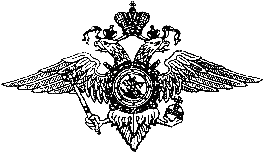 УПРАВЛЕНИЕ ПО КОНТРОЛЮ ЗА ОБОРОТОМ НАРКОТИКОВУМВД РОССИИ ПО КУРГАНСКОЙ ОБЛАСТИМЕТОДИЧЕСКАЯ ИНФОРМАЦИЯ об уголовной и административной ответственности несовершеннолетних за преступления и правонарушения в сфере незаконного оборота наркотиков г. Курган2018 год«ПРАВИЛА УВЕРЕННОГО ОТКАЗА».Если хотите в чем–либо отказать человеку, четко и однозначно откажитесь, не объясняя причины.Если объясняете причину отказа - не извиняйтесь, скажите - для вас так будет лучше.Сошлитесь на другие занятия и планы.Отвечайте без паузы – быстро и четко.